Barry G. Johnson, Sr. / www.barrygjohnsonsr.comChristian Character / Faith; Hope; Love; Character; Evangelism; Christian; Christian Life / Romans 5:3–5Hope gives believers confidence and reassurance in this present life. It also reassures them of the reality of eternal life, allowing us to face death with confidence.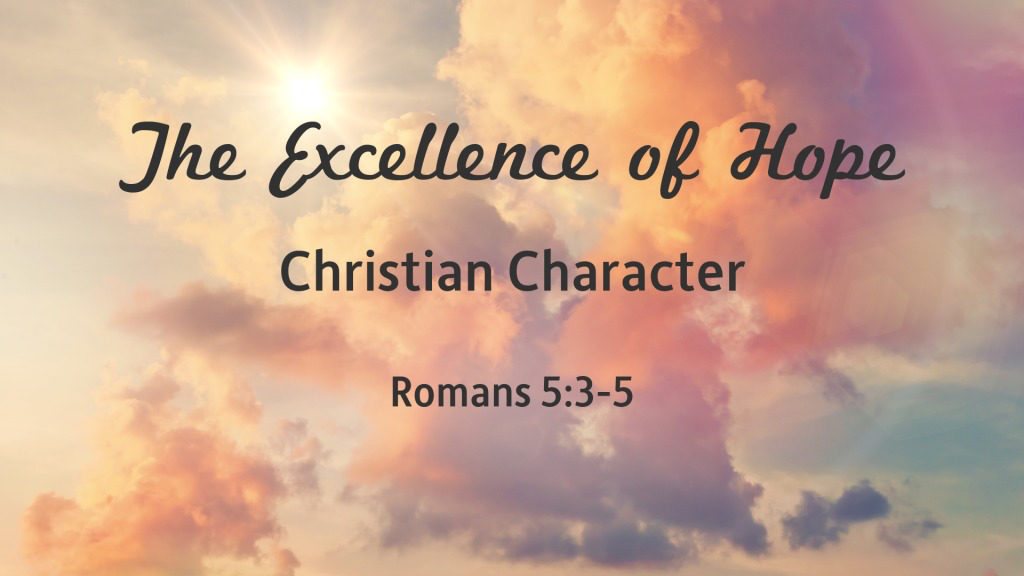 Romans 5:3–5 ESV3 Not only that, but we rejoice in our sufferings, knowing that suffering produces endurance, 4 and endurance produces character, and character produces hope, 5 and hope does not put us to shame, because God’s love has been poured into our hearts through the Holy Spirit who has been given to us.I. Hope reassures believers in this present lifeA. Hope reassures believers in their faith - Hebrews 3:6See also Eph 1:18–19; Heb 7:18–22; Heb 10:23B. Hope encourages believers - Psalm 31:2See also Is 40:31; Is 49:23C. Hope encourages believers to rejoice - Romans 12:12See also Ro 5:1–2D. Hope encourages believers to look for restoration - Psalm 37:9See also Je 14:8; Je 31:17; La 3:29–31; Ho 2:15; Zec 9:12II. Hope enables believers to face the future with confidenceA. Hope assures believers of an eternal dimension to life - 1 Corinthians 15:19B. Hope enables believers to face death with confidence - Psalm 16:9-10See also Job 19:25–27; Ps 33:18; 1 Co 6:14; 2 Co 4:10–14; Php 1:3–6; Re 1:17–18C. Hope assures believers of their eternal life - Titus 1:1-2See also Ac 2:26–27; Ro 8:23–25; Tt 1:1–2; Tt 3:7; 1 Pe 1:3D. Hope enables believers to face the coming wrath with confidence - 1 Thessalonians 1:10E. Hope assures believers of their heavenly inheritance - 1 Peter 1:3-5See also Eph 1:18God’s Invitation and Plan of SalvationHear - Romans 10:17Believe and Confess - Romans 10:9-10Repent - Luke 13:3Be Baptized - Romans 6:3-4Remain Faithful - Revelation 2:10New to the FaithPursue a First Principles class (see our Elders)Have you fallen away from Faith?Pursue Being Restored (see our Preachers)My Decision Today I would like to be baptized today I would like to renew my life to ChristI would like to learn more about Jesus and the Bible Questions:  What are my next steps? Come forward to be baptized Request a Bible Study to learn more Attend Bible Class to grow and mature Find a place to serve othersApply today’s lesson to my life